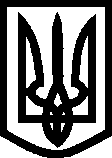 УКРАЇНА ВИКОНАВЧИЙ КОМІТЕТМЕЛІТОПОЛЬСЬКОЇ  МІСЬКОЇ  РАДИЗапорізької областіР О З П О Р Я Д Ж Е Н Н Яміського голови 15.04.2019		                                                                            № 176-рПро внесення змін до розпорядження міського голови від 12.02.2018 № 80-р «Про заходи на 2018 – 2029 роки із запровадження Концепції реалізації державної політики у сфері реформування загальної середньої освіти «Нова українська школа» у м. Мелітополі»Керуючись Законом України «Про місцеве самоврядування в Україні», у зв’язку з кадровими змінами у структурних підрозділах Мелітопольської міської ради:ЗОБОВ’ЯЗУЮ:  Внести зміни до п. 2 розпорядження міського голови від 12.02.2018                 № 80-р «Про заходи на 2018 – 2029 роки із запровадження Концепції реалізації державної політики у сфері реформування загальної середньої освіти «Нова українська школа» у м. Мелітополі», а саме додаток 2 викласти у новій редакції (додається). Контроль за виконанням цього розпорядження покласти на заступника міського голови з питань діяльності виконавчих органів ради БОЙКО С. Мелітопольський міський голова					             С. МІНЬКОДодаток до розпорядження міського головивід 15.04.2019 № 176-рСкладміської робочої групи для розгляду питаньпо впровадженню освітніх реформ у м. МелітополіБойко Світлана Олександрівна 	- заступник міського голови з питань діяльності виконавчих органів ради, голова міської робочої групиЩербак Ірина Анатоліївна 	- начальник управління освіти Мелітопольської міської ради Запорізької області, заступник голови міської робочої групиТимошенко Наталя Василівна 	- спеціаліст управління освіти Мелітопольської міської ради Запорізької області, секретар міської робочої групиЧлени міської робочої групи:Дем’яненко Євген Миколайович 	- депутат Запорізької обласної ради (за згодою)Бєльчев Максим Павлович 	- депутат Мелітопольської міської ради Запорізької області VII скликання (за згодою)Русило Ольга Вікторівна	- депутат Мелітопольської міської ради Запорізької області VII скликання (за згодою)Іванова Ірина Михайлівна 	- заступник начальника фінансового управління Мелітопольської міської ради Запорізької області (за згодою)Маненко Тетяна Віталіївна 	- голова ради міської профспілкової організації працівників освіти та науки (за згодою)Брусик Олена Олександрівна 	- представник батьківської громадськості  Мелітопольської загальноосвітньої школи І-ІІІ ступенів № 1 Мелітопольської міської ради Запорізької області (за згодою)Загорєєва Ольга Юріївна 	- представник батьківської громадськості  Мелітопольської загальноосвітньої школи І ступеня № 17 Мелітопольської міської ради Запорізької області (за згодою)	2Продовження додаткаЧернишова Олена Юріївна 	- заступник начальника управління освіти Мелітопольської міської ради Запорізької областіКороткова  Наталя Миколаївна 	- головний спеціаліст управління освіти Мелітопольської міської ради Запорізької областіМринська Наталя Василівна 	- директор методичного кабінету управління освіти Мелітопольської міської ради Запорізької областіПоволоцька Олена Василівна 	- методист  методичного кабінету управління освіти Мелітопольської міської ради Запорізької областіДжаним Микола Степанович 	- юрисконсульт  управління освіти Мелітопольської міської радиНовосьолова Ольга Анатоліївна 	- головний бухгалтер управління освіти Мелітопольської міської ради Запорізької областіСуптеля Тетяна Олександрівна 	- директор  Ліцею № 5 Мелітопольської міської ради Запорізької областіЧугай Людмила Віталіївна 	- директор  Ліцею № 9  Мелітопольської міської ради Запорізької області Вольнюк Ірина Анатоліївна 	- директор  Ліцею № 10 Мелітопольської міської ради Запорізької областіМельник Світлана Володимирівна 	- директор  Ліцею № 19 Мелітопольської міської ради Запорізької областіКовпак Світлана Вікторівна 	- директор Мелітопольського навчально-виробничого комплексу № 16 Мелітопольської міської ради Запорізької областіЗаменягре Олена Михайлівна 	- директор Мелітопольської загальноосвітньої школи І-ІІІ ступенів № 8 Мелітопольської міської ради Запорізької областіПрокопець Катерина Віталіївна 	- директор Мелітопольської загальноосвітньої школи І-ІІІ ступенів № 7 Мелітопольської міської ради Запорізької областіЯценко Олексій Володимирович 	- директор Мелітопольської загальноосвітньої школи І-ІІІ ступенів № 22 Мелітопольської міської ради Запорізької областіТюрина Олена Василівна 	- директор Мелітопольської спеціалізованої школи І-ІІІ ступенів № 23 Мелітопольської міської ради Запорізької області	3Продовження додаткаПрокопенко Олена Миколаївна 	- директор Малої академії наук учнівської молоді Мелітопольської міської ради Запорізької областіДубініна Олена Василівна    	- директор Центру позашкільної освіти Мелітопольської міської ради Запорізької області.Начальник управління освіти 					І. ЩЕРБАК